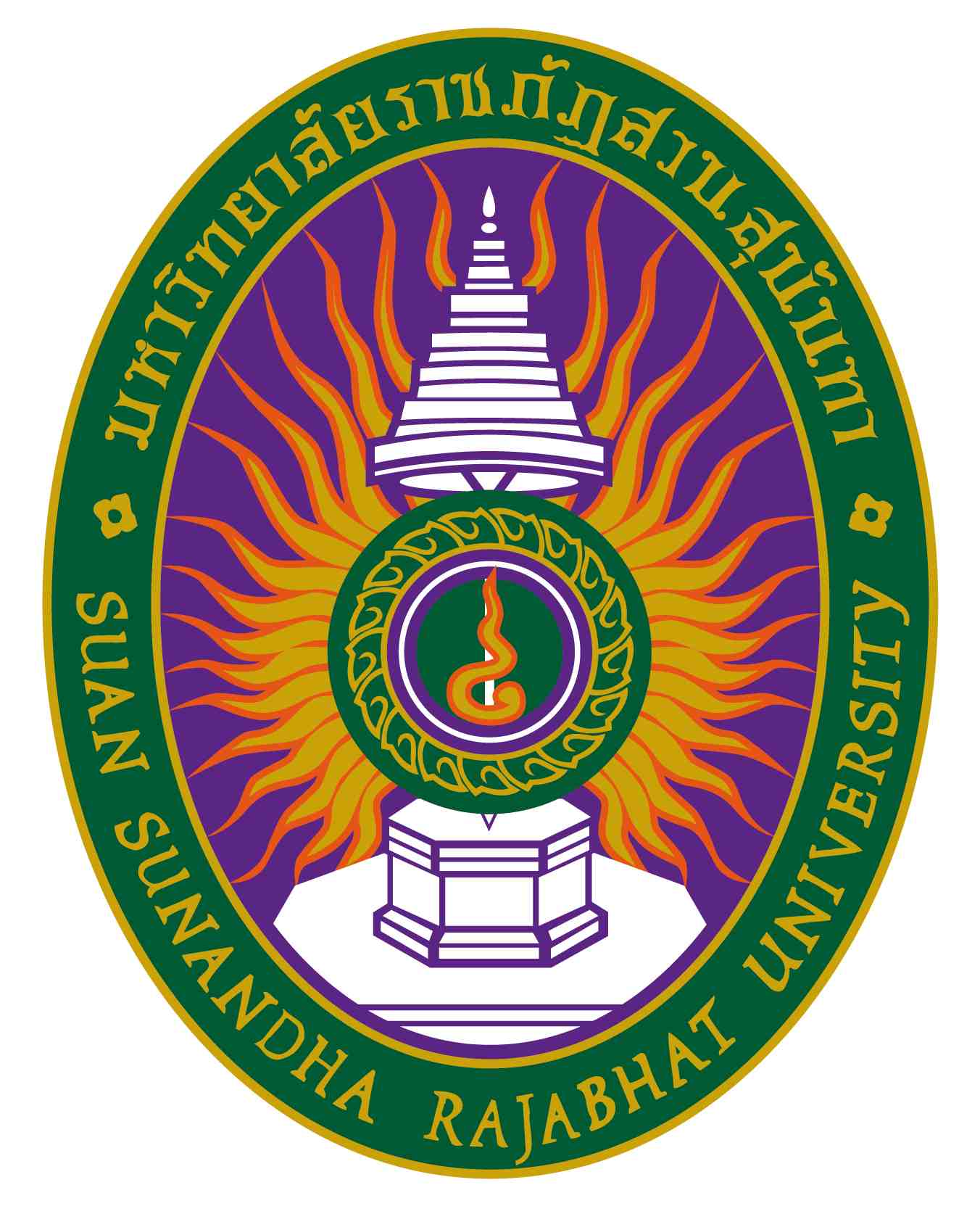 รายละเอียดของรายวิชา (Course Specification)	รหัสวิชา CPD ๓๑๑๓ 	รายวิชา สัมมนาการออกแบบผลิตภัณฑ์หัตถกรรม (Seminar in Craft product design)สาขาวิชา การออกแบบผลิตภัณฑ์หัตถกรรม	คณะ ศิลปกรรมศาสตร์ มหาวิทยาลัยราชภัฏสวนสุนันทาภาคการศึกษา ๒ 	ปีการศึกษา ๒๕๖๑หมวดที่ ๑ ข้อมูลทั่วไป๑.  รหัสและชื่อรายวิชา		 รหัสวิชา			CPD ๓๑๑๓ชื่อรายวิชาภาษาไทย	สัมมนาการออกแบบผลิตภัณฑ์หัตถกรรมชื่อรายวิชาภาษาอังกฤษ	Seminar in Craft product design๒.  จำนวนหน่วยกิต     		๓		    ๓.  หลักสูตรและประเภทของรายวิชา          ๓.๑  หลักสูตร    			ศิลปกรรมศาสตรบัณฑิต      ๓.๒ ประเภทของรายวิชา  		วิชาเฉพาะด้าน ๔.  อาจารย์ผู้รับผิดชอบรายวิชาและอาจารย์ผู้สอน			       ๔.๑  อาจารย์ผู้รับผิดชอบรายวิชา    	อาจารย์คณิน  ไพรวันรัตน์      ๔.๒ อาจารย์ผู้สอน			อาจารย์คณิน  ไพรวันรัตน์๕.  สถานที่ติดต่อ			สาขาวิชาการออกแบบผลิตภัณฑ์หัตถกรรม คณะศิลปกรรมศาสตร์ มหาวิทยาลัยราชภัฏสวนสุนันทา/ E – Mail :human_anatomy@hotmail.com๖.  ภาคการศึกษา / ชั้นปีที่เรียน		๖.๑ ภาคการศึกษาที่ 		๒/๒๕๖๑ ชั้นปีที่ ๓๖.๒ จำนวนผู้เรียนที่รับได้ 	ประมาณ ๓๐ คน๗.  รายวิชาที่ต้องเรียนมาก่อน (Pre-requisite)  (ถ้ามี)	-๘.  รายวิชาที่ต้องเรียนพร้อมกัน (Co-requisites) (ถ้ามี)	- ๙.  สถานที่เรียน ห้อง ๕๘๓๐๓ อาคารคณะศิลปกรรมศาสตร์๑๐.วันที่จัดทำหรือปรับปรุงรายละเอียดของรายวิชาครั้งล่าสุด วันที่   ๒๐	เดือน ธันวาคม พ.ศ. ๒๕๖๑หมวดที่ ๒ จุดมุ่งหมายและวัตถุประสงค์๑.   จุดมุ่งหมายของรายวิชา		- เพื่อสร้างความรู้ความเข้าใจเกี่ยวกับการจัดรูปแบบการสัมมนาในงานออกแบบผลิตภัณฑ์หัตถกรรมเพื่อสามารถพัฒนาความรู้ความสามารถไปใช้ในการประยุกต์ในการจัดสัมมนาในงานออกแบบผลิตภัณฑ์หัตถกรรม๒.   วัตถุประสงค์ในการพัฒนา/ปรับปรุงรายวิชา	ปรับปรุงเนื้อหาให้มีความสอดคล้องกับสภาพปัจจุบันโดยใช้แนวโน้มรูปแบบการจัดสัมมนาที่นิยมในปัจจุบันหมวดที่ ๓ ลักษณะและการดำเนินการ ๑. คำอธิบายรายวิชา 		(ภาษาไทย)รวบรวมข้อมูลด้านการออกแบบผลิตภัณฑ์หัตถกรรม และการออกแบบในแหล่งข้อมุลต่างๆอย่างมีระบบ จากองค์กรและบุคคลที่เกี่ยวข้อง และจัดสัมมนาในหัวข้อที่น่าสนใจ โดยเชิญผู้เชี่ยวชาญเฉพาะด้านมาบรรยายแลกเปลี่ยนองค์ความรู้ทางการออกแบบผลิตภัณฑ์หัตถกรรม		(ภาษาอังกฤษ) Collecting data concerning handicraft product design and design form variety of socurces systematically, organizations and person in charge, and organizing a seminar with interesting topic by inviting specialists in related field to give lecture and exchange body of knowledge concering handicraft product design leading to guidelines for further development๒. จำนวนชั่วโมงที่ใช้ต่อภาคการศึกษา๓. จำนวนชั่วโมงต่อสัปดาห์ที่อาจารย์ให้คำปรึกษาและแนะนำทางวิชาการแก่นักศึกษาเป็นรายบุคคล	(ผู้รับผิดชอบรายวิชาโปรดระบุข้อมูล   ตัวอย่างเช่น  ๑ ชั่วโมง / สัปดาห์)	๓.๑ ปรึกษาด้วยตนเองที่ห้องพักอาจารย์ผู้สอน  ห้อง ๕๘๓๐๓ ชั้น ๓ อาคารคณะศิลปกรรมศาสตร์	๓.๒ ปรึกษาผ่านโทรศัพท์ที่ทำงาน / มือถือ  หมายเลข  ๐๘๐๘๐๘๓๘๓๙	๓.๓ ปรึกษาผ่านจดหมายอิเล็กทรอนิกส์ (E-Mail) human_anatomy@hotmail.com	๓.๔ ปรึกษาผ่านเครือข่ายสังคมออนไลน์ (Facebook) Joom Ja.	๓.๕ ปรึกษาผ่านเครือข่ายคอมพิวเตอร์ (Internet/Webboard) www.teacher.ssru.ac.th/tanutpong_ph/หมวดที่ ๔ การพัฒนาผลการเรียนรู้ของนักศึกษา๑. คุณธรรม  จริยธรรม๑.๑   คุณธรรม จริยธรรมที่ต้องพัฒนา	 	(๑) ตระหนักในคุณค่าและคุณธรรม จริยธรรม เสียสละ และซื่อสัตย์สุจริต	 	(๒) มีวินัย ตรงต่อเวลา และความรับผิดชอบต่อตนเองและสังคม		(๕) เคารพกฎระเบียบและข้อบังคับต่าง ๆ ขององค์กรและสังคม		(๖) สามารถวิเคราะห์ผลกระทบจากการใช้การออกแบบต่อบุคคล องค์กรและสังคม๑.๒   วิธีการสอน(๑)  กำหนดกฎเกณฑ์การส่งงาน การแต่งกาย การเข้าชั้นเรียน(๒)  สอนจริยธรรมเรื่องการคัดลอกผลงานและผลกระทบต่อตัวบุคคลและสังคม๑.๓    วิธีการประเมินผล(๑) ประเมินจากการตรงเวลาของนักศึกษาในการเข้าชั้นเรียน การส่งงานตามกำหนด การร่วมกิจกรรม(๒) ปริมาณการทุจริตในการสอบ๒. ความรู้๒.๑   ความรู้ที่ต้องพัฒนา 	(๑)  มีความรู้และความเข้าใจเกี่ยวกับหลักการและทฤษฎีสำคัญในเนื้อหาสาขาวิชาการออกแบบผลิตภัณฑ์ หัตถกรรม 	(๒) สามารถวิเคราะห์ปัญหา เข้าใจ และอธิบายตวามต้องการการออกแบบผลิตภัณฑ์หัตถกรรม รวมทั้งประยุกต์ความรู้ ทักษะ และวัสดุที่เหมาะสมกับการออกแบบ 	(๔)  สามารถติดตามความก้าวหน้าและวิวัฒนาการออกแบบผลิตภัณฑ์หัตถกรรมรวมทั้งการนำไปประยุกต์๒.๒   วิธีการสอน(๑) ใช้การสอนโดยเริ่มจากการให้นักศึกษาวิเคราะห์ตัวอย่างการสัมมนาแล้วปรับเปลี่ยนให้นักศึกษาจัดการสัมมนา(๒) เชิญวิทยากรที่มีประสบการณ์ด้านการสัมมนาให้ความรู้๒.๓    วิธีการประเมินผล(๑)  การทดสอบย่อย(๒)  การสอบกลางภาคเรียน และปลายภาคเรียน๓. ทักษะทางปัญญา๓.๑   ทักษะทางปัญญาที่ต้องพัฒนา 	(๓)  รวบรวมศึกษาวิเคราะห์ สรุปประเด็นปัญหาและความต้องการ๓.๒   วิธีการสอน(๑)  ยกตัวอย่างการสัมมนามาให้นักศึกษามาทำการวิเคราะห์และแก้ปัญหา(๒)  ให้นักศึกษาปฎิบัติงานจริง๓.๓    วิธีการประเมินผลประเมินจากตามผลงาน และการปฎิบัติงานของนักศึกษา เช่น รายงาน แบบทดสอบ๔. ทักษะความสัมพันธ์ระหว่างบุคคลและความรับผิดชอบ๔.๑   ทักษะความสัมพันธ์ระหว่างบุคคลและความรับผิดชอบที่ต้องพัฒนา	    	     (๓) มีสามารถใช้ความรู้ในศาสตร์มาชี้นำสังคมในประเด็นที่เหมาะสม 	(๔)  มีความรับผิดชอบในการกระทำของตนเองและรับผิดชอบงานในกลุ่ม๔.๒   วิธีการสอน(๑) สอนให้นักศึกษาปรับตัวเข้ากับสถานการณ์และวัฒนธรรมองค์กรที่ปฎิบัติงาน(๒)  สอนให้นักศึกษามีภาวการณ์ผู้นำ๔.๓    วิธีการประเมินผลประเมินผลจากพฤติกรรมและการแสดงออกของนักศึกษา ในการนำเสนอรายงานกลุ่มในชั้นเรียน๕. ทักษะการวิเคราะห์เชิงตัวเลข การสื่อสาร และการใช้เทคโนโลยีสารสนเทศ๕.๑   ทักษะการวิเคราะห์เชิงตัวเลข การสื่อสาร และการใช้เทคโนโลยีสารสนเทศที่ต้องพัฒนา 	(๑)  มีทักษะในการใช้เครื่องมือที่จำเป็นที่มีอยู่ในปัจุบันต่อการทำงาน และการใช้คอมพิวเตอร์ในการ ออกแบบผลิตภัณฑ์หัตถกรรม เลือกใช้รูปแบบของการสื่อสารนำเสนออย่างเหมาะสม	(๓)  สามารถใช้สารสนเทศและเทคโนโลยีสื่อสารได้อย่างเหมาะสม๕.๒   วิธีการสอนให้นักศึกษาวิเคราะห์สถานะการณ์จำลองและนำเสนอการแก้ปัญหา และประยุกต์การใช้โปรแกรมในการแก้ปัญหา๕.๓    วิธีการประเมินผล(๑)  ประเมินจากการนำเสนอการแก้ปัญหาที่เหมาะสม(๒)  ประเมินจากการประยุกต์ใช้โปรแกรมเพื่อการแก้ปัญหาหมายเหตุสัญลักษณ์ 	หมายถึง	ความรับผิดชอบหลัก สัญลักษณ์ 	หมายถึง	ความรับผิดชอบรอง เว้นว่าง	หมายถึง	ไม่ได้รับผิดชอบซึ่งจะปรากฎอยู่ในแผนที่แสดงการกระจายความรับผิดชอบมาตรฐานผลการเรียนรู้จากหลักสูตรสู่รายวิชา (Curriculum Mapping)หมวดที่ ๕ แผนการสอนและการประเมินผลแผนการสอน ๒. แผนการประเมินผลการเรียนรู้หมวดที่ ๖ ทรัพยากรประกอบการเรียนการสอน๑.  ตำราและเอกสารหลัก๑) เกษกานดา  สุภาพจน์  (2548)  การจัดสัมมนา   กรุงเทพมหานคร  ศูนยส์่งเสริมวชิาการ๒.  เอกสารและข้อมูลสำคัญ๑)  ไพพรรณ  เกียรติโชติชยั  (2546)  หลักการสัมมนา   กรุงเทพมหานคร  การศึกษา๓.  เอกสารและข้อมูลแนะนำไม่มีหมวดที่ ๗ การประเมินและปรับปรุงการดำเนินการของรายวิชา๑.  กลยุทธ์การประเมินประสิทธิผลของรายวิชาโดยนักศึกษา		ให้นักศึกษาประเมินประสิทธิผลของรายวิชา ได้แก่ วิธีการสอน การจัดกิจกรรม เนื้อหารายวิชา พร้อมข้อเสนอแนะ ในการปรับปรุง๒. กลยุทธ์การประเมินการสอน 	ประเมินโดยคณะกรรมการวิชาการของคณะฯ๓.  การปรับปรุงการสอน  _   คณะกำหนดให้อาจารย์ผู้สอนทบทวนและปรับปรุงกลยุทธ์และวิธีสอนจากผลการประเมิน ประสิทธิภาพรายวิชา -     สาขาวิชาสนับสนุนผู้สอนทำการวิจัยเพื่อพัฒนาการเรียนการสอน๔.  การทวนสอบมาตรฐานผลสัมฤทธิ์ของนักศึกษาในรายวิชาคณะฯ มีคณะกรรมการประเมินความเหมาะสมของการให้คะแนนโดยการสุ่มรายวิชาภายใน รอบเวลาหลักสูตร๕.  การดำเนินการทบทวนและการวางแผนปรับปรุงประสิทธิผลของรายวิชาผู้สอนนำเสนอแนวทางในการปรับปรุงและพัฒนาในรายวิชาในกลุ่มคณะกรรมการองค์ความรู้เพื่อแลกเปลี่ยนความรู้และแนวทางการปรับปรุงร่วมกัน***********************แผนที่แสดงการกระจายความรับผิดชอบมาตรฐานผลการเรียนรู้จากหลักสูตรสู่รายวิชา (Curriculum Mapping)ตามที่ปรากฏในรายละเอียดของหลักสูตร (Programme Specification) มคอ. ๒ความรับผิดชอบในแต่ละด้านสามารถเพิ่มลดจำนวนได้ตามความรับผิดชอบบรรยาย(ชั่วโมง)สอนเสริม(ชั่วโมง)การฝึกปฏิบัติ/งานภาคสนาม/การฝึกงาน (ชั่วโมง)การศึกษาด้วยตนเอง(ชั่วโมง)๓๐ -๓๐๑๕สัปดาห์ที่หัวข้อ/รายละเอียดจำนวน(ชม.)กิจกรรมการเรียน การสอน/สื่อที่ใช้ ผู้สอน๑แนะนำรายวิชา๔แนะนำรายวิชาทดสอบการเรียนอาจารย์คณิน  ไพรวันรัตน์๒การเขียนโครงการประชุมสัมมนา๔Slide & Movie-เอกสารประกอบการสอนอาจารย์คณิน  ไพรวันรัตน์๓รูปแบบการประชุมสัมมนา๔Slide & Movie-เอกสารประกอบการสอนอาจารย์คณิน  ไพรวันรัตน์๔เทคนิคการประชุมสัมมนา๔Slide & Movie-เอกสารประกอบการสอนอาจารย์คณิน  ไพรวันรัตน์๕การเตรียมการสัมมนา๔- Slide & Movie-เอกสารประกอบการสอนอาจารย์คณิน  ไพรวันรัตน์๖การดำเนินการและจัดประชุมสัมมนา๔Slide & Movie-เอกสารประกอบการสอนอาจารย์คณิน  ไพรวันรัตน์๗การสรุปและประเมินผลการประชุมสัมมนา๔Slide & Movie-เอกสารประกอบการสอนอาจารย์คณิน  ไพรวันรัตน์๘การวิเคราะห์และติดตามผลการประชุมสัมมนา๔Slide & Movie-เอกสารประกอบการสอนอาจารย์คณิน  ไพรวันรัตน์๙วิธีการดำเนินการระหว่างสัมมนา๔Slide & Movie-เอกสารประกอบการสอนอาจารย์คณิน  ไพรวันรัตน์๑๐การสำรวจตัวอย่างการประชุมสัมมนา๔Slide & Movie-เอกสารประกอบการสอนอาจารย์คณิน  ไพรวันรัตน์๑๑มอบหมายงาน Final Project๔Slide & Movie-เอกสารประกอบการสอนอาจารย์คณิน  ไพรวันรัตน์๑๒นักศึกษาปฏิบัติงาน Final Project๔-นักศึกษาปฏิบัติงานออกแบบอาจารย์คณิน  ไพรวันรัตน์๑๓นักศึกษาปฏิบัติงาน Final Project๔-นักศึกษาปฏิบัติงานออกแบบอาจารย์คณิน  ไพรวันรัตน์๑๔นักศึกษาปฏิบัติงาน Final Project๔-นักศึกษาปฏิบัติงานออกแบบอาจารย์คณิน  ไพรวันรัตน์๑๕นักศึกษาปฏิบัติงาน Final Project๔-นักศึกษาปฏิบัติงานออกแบบอาจารย์คณิน  ไพรวันรัตน์๑๖นักศึกษานำเสนอ final project๔นักศึกษานำเสนอผลงานการออกแบบ เป็นรายบุคคลอาจารย์คณิน  ไพรวันรัตน์๑๗สอบปลายภาค ๔อาจารย์คณิน  ไพรวันรัตน์ผลการเรียนรู้วีธีการประเมินผลการเรียนรู้สัปดาห์ที่ประเมินสัดส่วนของการประเมินผล ๑(๒),๑(๕),๑(๖)​๒(๑),๒(๒),๒(๓),๒(๔),๒(๕),๒(๖)๓(๑), ๓(๒),๓(๓)๔(๑),๔(๔),๔(๔)๕(๑),๕(๓)การรับผิดชอบต่องาน,ตรงต่อเวลาการทดสอบย่อยการอภิปรายพฤติกรรมการแสดงออก๒-๑๑๕๐%๕(๑),๕(๓)เทคนิคการนำเสนอ๑๒-๑๕๒๐%๑(๒),๑(๕),๑(๖)การรับผิดชอบต่องาน,ตรงต่อเวลาตลอดภาคเรียน๑๐%๒(๑),๒(๒)สอบปลายภาค๑๗๒๐%รายวิชาคุณธรรม จริยธรรมคุณธรรม จริยธรรมคุณธรรม จริยธรรมคุณธรรม จริยธรรมคุณธรรม จริยธรรมคุณธรรม จริยธรรมความรู้ความรู้ความรู้ความรู้ความรู้ความรู้ทักษะทางปัญญาทักษะทางปัญญาทักษะทางปัญญาทักษะทางปัญญาทักษะความสัมพันธ์ระหว่างบุค คลและความ รับผิดชอบระหว่าง บุค คลและความรับผิดชอบทักษะความสัมพันธ์ระหว่างบุค คลและความ รับผิดชอบระหว่าง บุค คลและความรับผิดชอบทักษะความสัมพันธ์ระหว่างบุค คลและความ รับผิดชอบระหว่าง บุค คลและความรับผิดชอบทักษะความสัมพันธ์ระหว่างบุค คลและความ รับผิดชอบระหว่าง บุค คลและความรับผิดชอบทักษะความสัมพันธ์ระหว่างบุค คลและความ รับผิดชอบระหว่าง บุค คลและความรับผิดชอบทักษะความสัมพันธ์ระหว่างบุค คลและความ รับผิดชอบระหว่าง บุค คลและความรับผิดชอบทักษะการวิเคราะห์เชิงตัวเลข การสื่อ สารและการใช้เทค โนโลยี สารสนเทศ เชิงตัวเลขการสื่อ สาร และการใช้เทค โนโลยีสารสนเทศทักษะการวิเคราะห์เชิงตัวเลข การสื่อ สารและการใช้เทค โนโลยี สารสนเทศ เชิงตัวเลขการสื่อ สาร และการใช้เทค โนโลยีสารสนเทศทักษะการวิเคราะห์เชิงตัวเลข การสื่อ สารและการใช้เทค โนโลยี สารสนเทศ เชิงตัวเลขการสื่อ สาร และการใช้เทค โนโลยีสารสนเทศรายวิชา  ความรับผิดชอบหลัก                                                          ความรับผิดชอบรอง  ความรับผิดชอบหลัก                                                          ความรับผิดชอบรอง  ความรับผิดชอบหลัก                                                          ความรับผิดชอบรอง  ความรับผิดชอบหลัก                                                          ความรับผิดชอบรอง  ความรับผิดชอบหลัก                                                          ความรับผิดชอบรอง  ความรับผิดชอบหลัก                                                          ความรับผิดชอบรอง  ความรับผิดชอบหลัก                                                          ความรับผิดชอบรอง  ความรับผิดชอบหลัก                                                          ความรับผิดชอบรอง  ความรับผิดชอบหลัก                                                          ความรับผิดชอบรอง  ความรับผิดชอบหลัก                                                          ความรับผิดชอบรอง  ความรับผิดชอบหลัก                                                          ความรับผิดชอบรอง  ความรับผิดชอบหลัก                                                          ความรับผิดชอบรอง  ความรับผิดชอบหลัก                                                          ความรับผิดชอบรอง  ความรับผิดชอบหลัก                                                          ความรับผิดชอบรอง  ความรับผิดชอบหลัก                                                          ความรับผิดชอบรอง  ความรับผิดชอบหลัก                                                          ความรับผิดชอบรอง  ความรับผิดชอบหลัก                                                          ความรับผิดชอบรอง  ความรับผิดชอบหลัก                                                          ความรับผิดชอบรอง  ความรับผิดชอบหลัก                                                          ความรับผิดชอบรอง  ความรับผิดชอบหลัก                                                          ความรับผิดชอบรอง  ความรับผิดชอบหลัก                                                          ความรับผิดชอบรอง  ความรับผิดชอบหลัก                                                          ความรับผิดชอบรอง  ความรับผิดชอบหลัก                                                          ความรับผิดชอบรอง  ความรับผิดชอบหลัก                                                          ความรับผิดชอบรอง  ความรับผิดชอบหลัก                                                          ความรับผิดชอบรองหมวดวิชาศึกษาทั่วไป๑๒๓๔๕๖๑๒๓๔๕๖๑๒๓๔๑๒๓๔๕๖๑๒๓รหัสวิชา CPD ๓๑๑๓สัมมนาการออกแบบผลิตภัณฑ์หัตถกรรม	…........... Crafts Product Design Research Methods 